Nature Up North Academic Internship – Fall 2019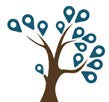 Application Deadline: September 4th, 2019 (11:59 pm)Do you love the outdoors? Are you a skilled photographer, nature writer, or tech guru? Do you have a knack for graphic design, video production, or computer science? Nature Up North, an environmental education and outreach project at SLU, is offering part-time paid internships for students to develop content for www.natureupnorth.org. Intern activities vary based on skill area. We will aim to hire creative, talented students with skills in one or more of the following areas:Photography Videography Nature/Science Writing JournalismGraphic DesignEnvironmental Education Social MediaWeb Development Java or Python GPS/GISStudents with interest in nature and skills in any of these areas are encouraged to apply.Academic year interns earn $8.30/hour or receive academic credit (optional) and are expected to devote 5-8 hours/week to the project. This is a great opportunity to become involved in the North Country community while simultaneously applying skills developed in coursework to a broader mission.Intern responsibilities may include (but are not limited to):Attending a weekly editorial/planning meetingDeveloping web content such as blog posts, photo essays, videos, journalistic pieces, graphic design work, or computer applications/programs for natureupnorth.orgTraveling across St. Lawrence County to conduct field research, interviews, and document local environmental and cultural events.Contributing to website improvements on natureupnorth.orgMaintaining and expanding Nature Up North’s social media presenceRepresenting Nature Up North on campus and in the greater communityInternship activities will be led by Emlyn Crocker (Nature Up North); with additional advising from Erika Barthelmess (Biology), Choong-Soo Lee (Computer Science) and other faculty members. Guest speakers will add serve as a supplemental resource.How to Apply:To apply for the Nature Up North academic-year internship please submit the following:Completed application form (please see the form starting on the next page)Cover LetterUnofficial academic transcriptSupplemental material: May include a creative writing sample (1-2 page selection), link to personal website, YouTube/Vimeo page, computer programing example, photo samples, or other work which showcases your skill(s). This can be work for a class at SLU, and does NOT need to be new content. Questions? Contact Emlyn Crocker (ecrocker@stlawu.edu), Nature Up North Project ManagerGeneral Information:Name: 		SMC: 	Class Year:  		 Home Address:  				 Phone Number: 	GPA: 	Major GPA: 	ReferencesDescribe any skills or experiences that you feel have prepared you for the Nature Up North internship and how your skill-set will benefit the project.As a NUN intern, you’ll have considerable freedom to propose projects of your own design that communicate ideas about the North Country environment. Describe a project you might develop, including the topic, medium, and how you would collect information (e.g. shooting video, conducting interviews, creating an app, etc.)In which of the following areas do you feel you could contribute to Nature Up North? Please check all that apply. Photography Videography Nature/Science Writing Journalism GPS/GIS Graphic Design Social Media Computer Science Web developmentPlease comment on specific computer or technological skills you have, including experience with GIS, Adobe Creative Suite programs, Computer Programing (Java, Python, or R), web development, and/or social media.Spend some time exploring www.natureupnorth.org. What are two things you like about our website? What is one thing you’d suggest to improve it?In your own words, describe the mission of Nature Up North, and what contribution you will make to advance Nature Up North’s mission.The NUN team works collaboratively. Have you ever worked on a team before? If so, please tell us about something you liked and something you found challenging.How many hours/week are you available to work this semester?Do you have any questions for us?NameOrganization/PositionE-mailPhone